В рамках реализации проекта  «Год науки»   учащимся 8 а класса было предложено самостоятельно отыскать, продемонстрировать и объяснить опыты, связанные с плотностью жидкости. Эти опыты были продемонстрированы на уроке 14.10 2015 в День воды. Для оценки учащихся из их числа было выбрано жюри в состав, которого вошли Непогодин  Никита, Попова Даша, Климовских Ксения, Турышева Валерия и Рудаков Виталий. Жюри оценивало выступление участников по пятибалльной шкале. В оценку входило: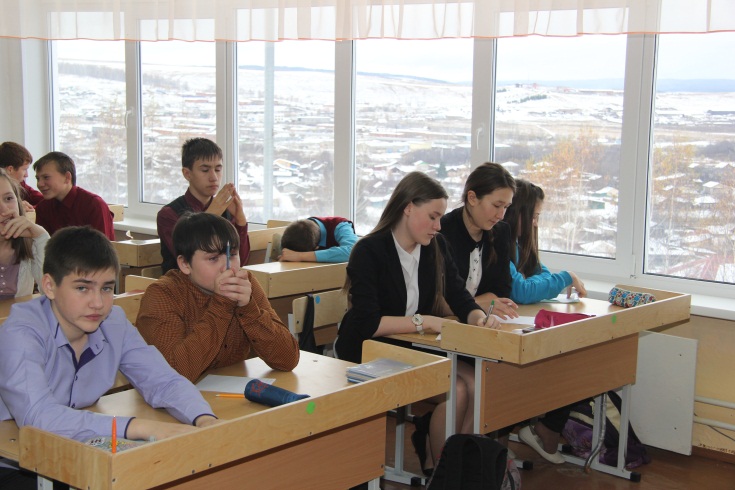 1)Проведение самого опыта2)Объяснение опыта3)Ответы на вопросы зрителей. Кроме того Жюри оценивало активность зрителей: за один актуальный вопрос по опыту зритель получал один балл. Всего в ходе проведения было проведено порядка 20 опытов, вот обзор наиболее интересных. Опыт №1 Игорь Апраксин. В результате опыта обучающийся показал, как определить свежесть яйца: свежее яйцо утонуло в воде, а не свежее всплыло. Домешивая в воду со свежим яйцом поваренную соль, учащийся добился того, что яйцо всплыло, то есть на опыте показал действие силы Архимеда. 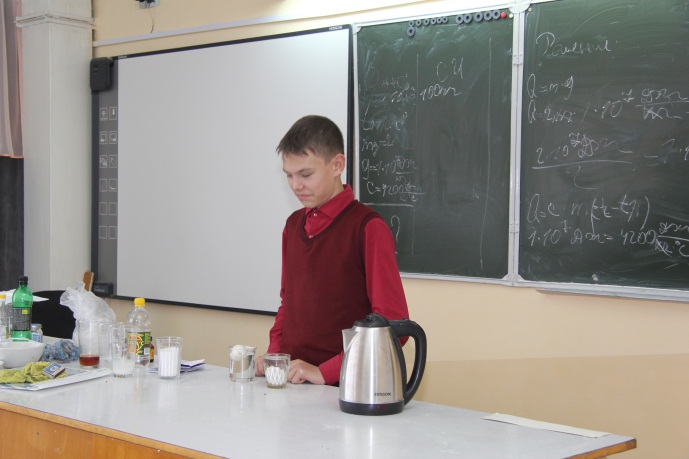 Щипанов Никита на опыте демонстрирует выделение углекислого газа в ходе химической реакции и зависимость объема газа от концентрации веществ. 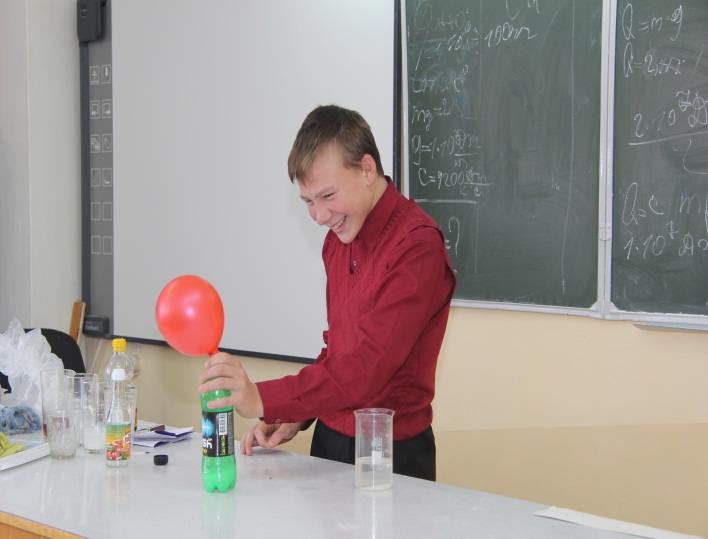 В своем опыте Юсупов Максим показывает втягивание жидкости в нагретый стакан.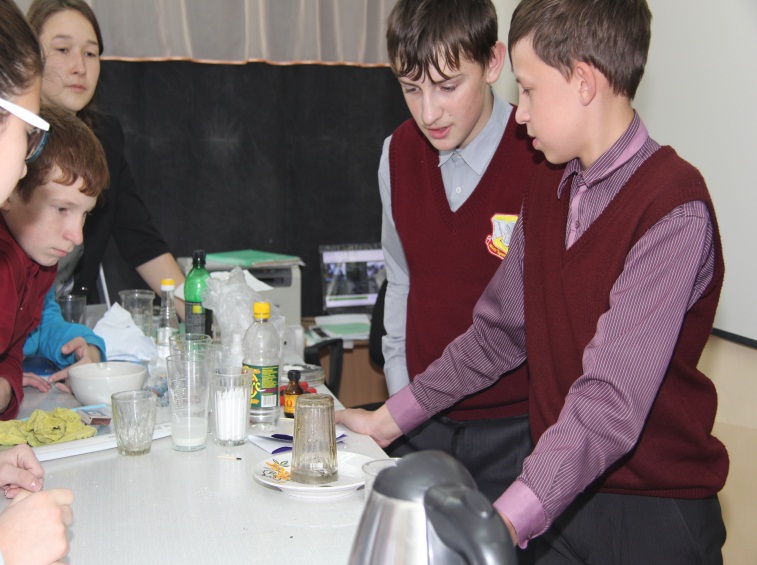 Опыт Надежды Пантелеевой показывает, что жидкости можно разлить в ёмкость по мере убывания их плотности.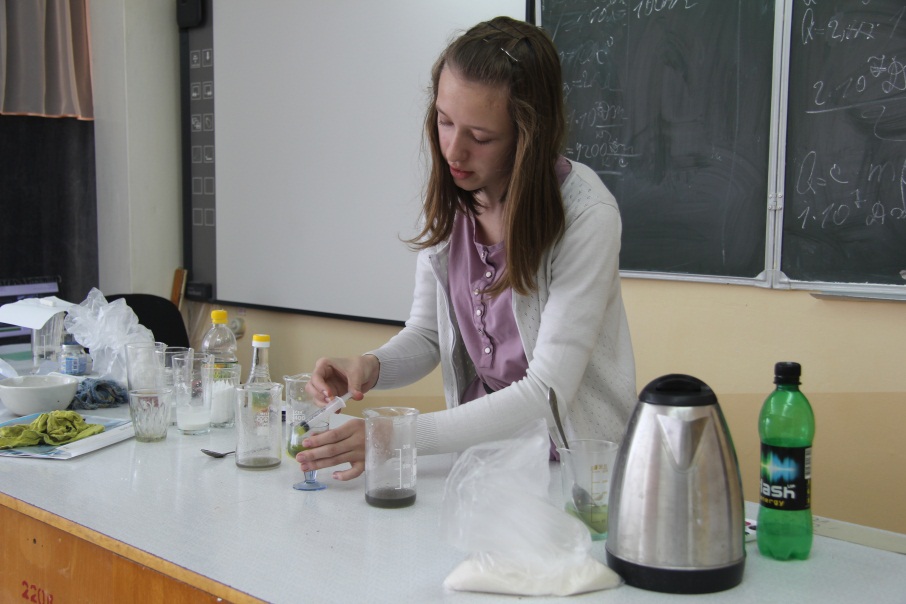 Опыт Кати Кузнецовой и Алены Кашиной показал, что в стакане, изготовленном из простой бумаги можно вскипятить воду, для чая.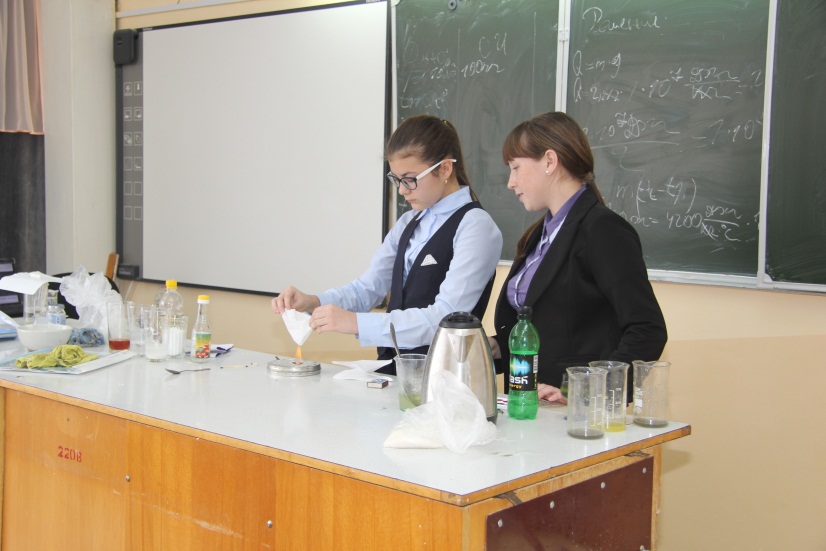 Своим опытом Лиза Брагина, показала изменение цвета жидкости при химических реакциях и расположение веществ в сосуде, в зависимости от их плотности.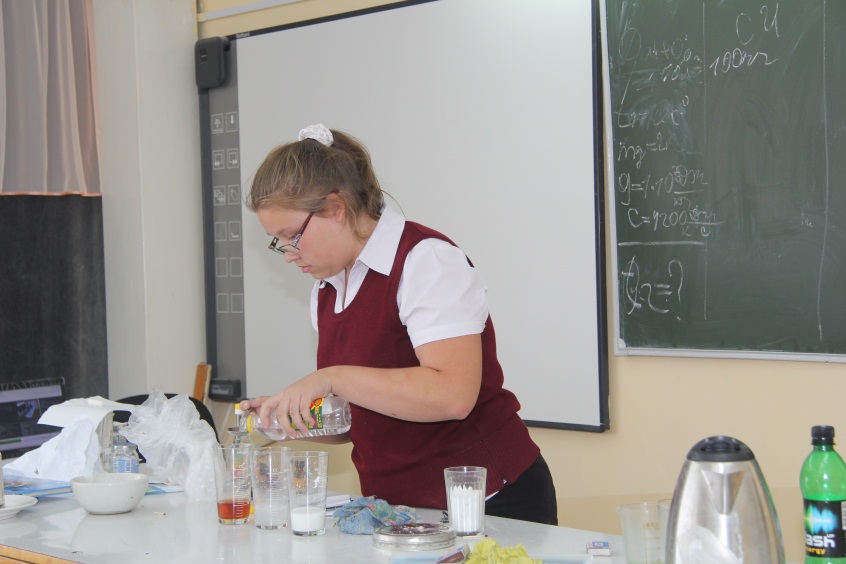 Опыт Ромадовой Маши и Тропиной Дарьи, доказывает существование атмосферного давления.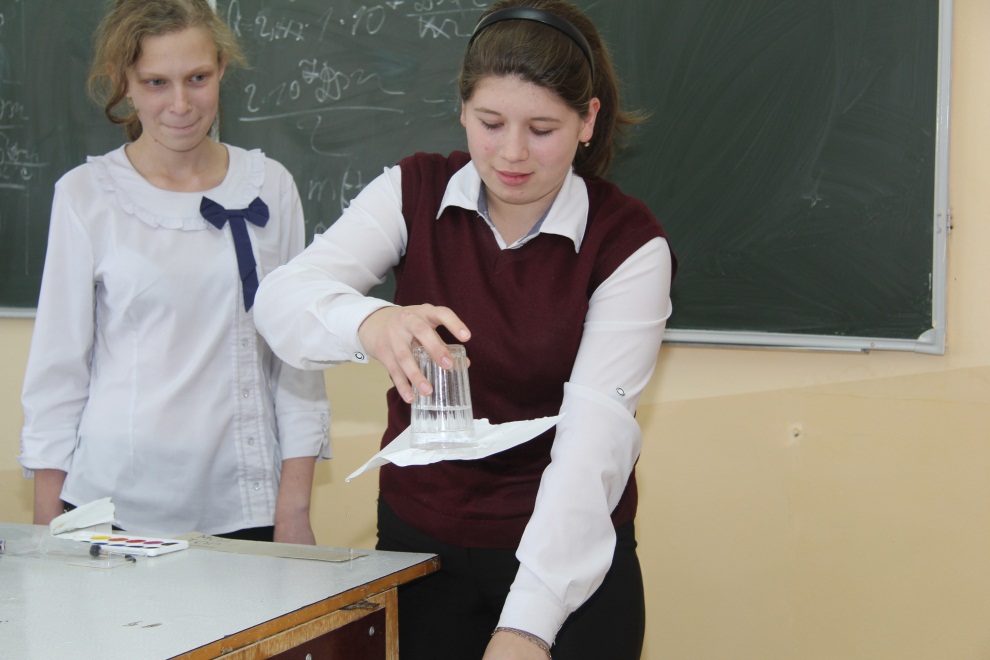 Опыт Шавкуновой Кристины и Чебыкиной Кати показала распределение разных жидкостей с разной плотностью в ёмкости.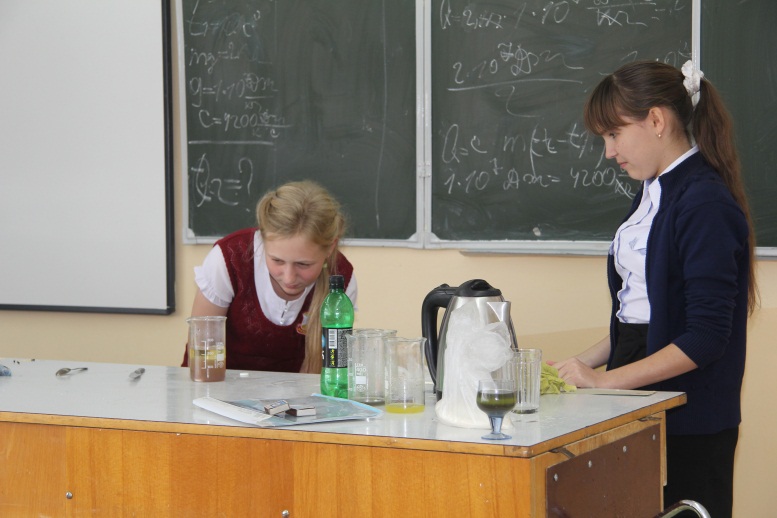 Чебыкина Полина своим опытом показала преломление света жидкостью и зависимость преломления света от плотности жидкости.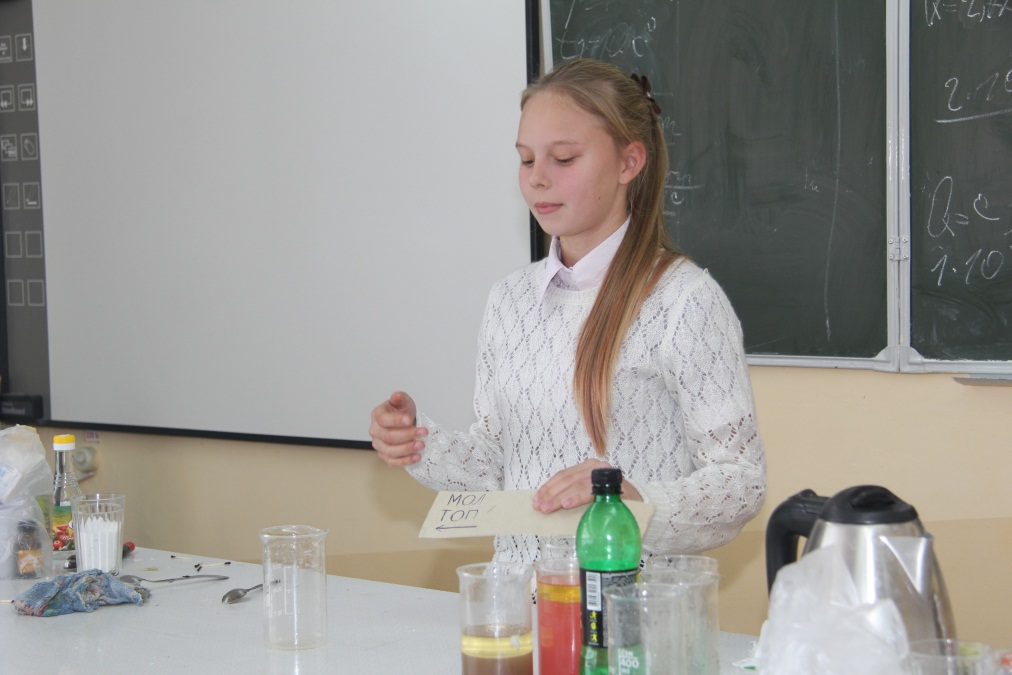 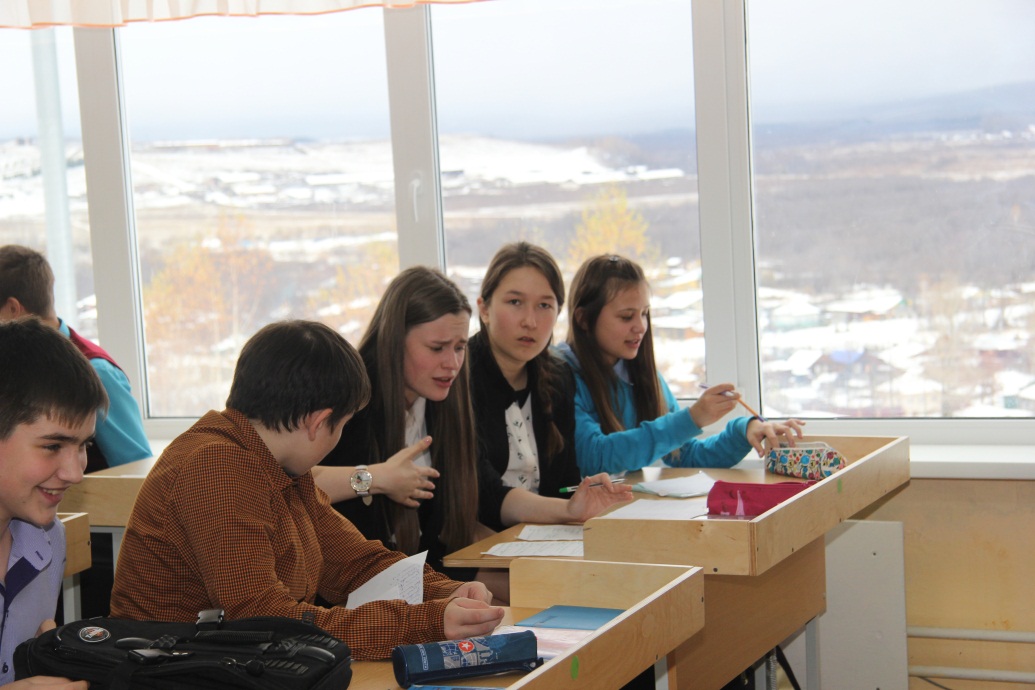 По окончании всей серии опытов жюри подвело итоги ,в результате победителями стали:1 место -30 баллов - Пантелеева Надежда2 место -29 баллов - Брагина Лиза3 место-27 баллов - Кашина Алена и Кузнецова КатяСреди зрителей победили:1место-Пантелеева Надежда2 место-Бусыгин Сергей3место-Брагина ЛизаДелая выводы, со слов учащихся мероприятие им очень понравилось и из  него обучающиеся узнали очень много нового.